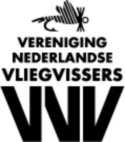 Wedstrijdreglement Nederlands KampioenschapVliegvissenuitgave: 2023gebaseerd op de nationale regelgeving van  Sportvisserij Nederland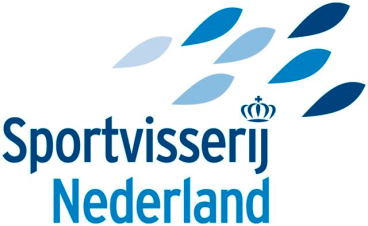 en deels op de internationale regelgeving van Fédération Internationale de Pêche Sportive Mouche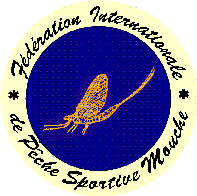 Artikel 1: Inleiding1.1	Hengelsport is het vissen door amateurs met hengel en lijn zonder financiële vergoeding.1.2	Wedstrijdhengelsport is het vissen onder mededingers, die zich dienen te houden aan een reglement zonder financiële vergoeding.1.3	De vliegviswedstrijdhengelsport is het vissen met een vliegvishengel, vliegenlijn, vliegenreel en kunstvliegen onder mededingers, die zich dienen te houden aan een reglement zonder financiële vergoeding.Artikel 2: Algemene informatie2.1	Het Nederlands Kampioenschap (NK) kan georganiseerd worden voor deelnemers van beide geslachten en verschillende leeftijdscategorieën. Waar de termen als ‘deelnemer’, ‘visser’, ‘captain’, ‘controleur’, etc. vermeld worden, worden zowel mannen als vrouwen bedoeld2.2	Het maximaal aantal deelnemers is vastgesteld op 72. Inschrijvingen worden behandeld op volgorde van betaling, de finalisten van 2022 krijgen voorrang.	Daarnaast wordt er gekeken naar het aantal inschrijvers per team. Bij overschrijding van het aantal van 72 inschrijvingen bepaalt de wedstrijdcommissie wie er voorrang hebben, zodat er zoveel mogelijk teams van gelijke grootte deel kunnen nemen. 2.3	Er worden vijf selectiewedstrijden georganiseerd, gevolgd door een finalewedstrijd2.4	De deelnemers aan de finale worden vastgesteld aan de hand van de resultaten van hun beste drie selectiewedstrijden. 2.5	Indien door omstandigheden een selectiewedstrijd of de finale komt te vervallen, wordt door de wedstrijdcommissie een nieuwe datum voor deze wedstrijd vastgesteld. Over deze beslissing is geen correspondentie mogelijk.Artikel 3: Protocol3.1	Deelnemers onderschrijven door hun inschrijving het wedstrijdreglement.3.2	Iedere deelnemer, captain, wedstrijdcommissaris en (hoofd)controleur wordt geacht dit reglement te kennen en stipt na te leven.Artikel 4: Organisatie4.1	De wedstrijdcommissie voorziet de deelnemers tijdig voor iedere wedstrijd van een uitnodiging met specifieke wedstrijdinformatie en regelgeving zoals locatie, soort water, visbestand, trainingsmogelijkheden en eventuele verdere relevante informatie.4.2	De hoofdcontroleur (2023 Marcel Brandhorst) is geen vissende deelnemer en heeft o.a. als verantwoordelijkheid dat de reglementen op juiste wijze worden geïnterpreteerd en nageleefd door alle deelnemers. Artikel 5: Wedstrijdreglement en wijzigingen5.1	Gedurende alle wedstrijden geldt het wedstrijdreglement, tenzij anderszins gespecificeerd wanneer de wedstrijdcommissie dit nodig acht5.2	Wijzigingen zoals bedoeld in 5.1 kunnen van te voren schriftelijk of ter plekke in een briefing kenbaar gemaakt worden door de een lid van de wedstrijdcommissie.5.3	De wedstrijdcommissie kan jaarlijks voor de start van de selectiewedstrijden wijzigingen in dit reglement aanbrengen. Voor aanvang van de eerste selectiewedstrijd wordt het definitieve reglement per e-mail verstuurd aan alle ingeschreven deelnemers en staat indien mogelijk op de website van de VNV. 5.4	De wedstrijdcommissie belegt indien mogelijk een ‘Captainsmeeting’ voor aanvang van elk seizoen. Hierin wordt het afgelopen seizoen besproken en tekst en uitleg gegeven over de belangrijkste wijzigingen voor het volgende seizoen.Artikel 6: Lengte van de wedstrijden6.1	In iedere wedstrijd wordt minimaal ca. 3,5uur gevist6.2	De sessietijden worden door de wedstrijdcommissie vastgesteld.6.3	Er wordt gevist in roterende wedstrijdsessies met tussen elke wedstrijdsessie een 	verplaatsingstijd afhankelijk van de locatie. 6.4	De wedstrijdcommissaris heeft het recht de wedstrijd af te breken bij onweer e.d. Indien de wedstrijd op die dag niet binnen 30 minuten kan worden hervat, wordt de wedstrijd definitief gestopt. Wanneer na hervatting de wedstrijd weer moet worden onderbroken, wordt de wedstrijd definitief beëindigd.6.5 	Wanneer een wedstrijd voortijdig is beëindigd, is hij geldig als op dat moment minimaal 50% van de wedstrijd is gevist, anders vervalt de wedstrijd. Zie vervolgens artikel 2.5.6.6	Indien in een a en b of meerdere groepen wordt gevist, wordt de onafgemaakte sessie voor alle groepen niet meegeteld.Artikel 7: Deelnemen als Individu7.1	Deelnemers hebben de Nederlandse nationaliteit en worden minimaal 16 jaar in het betreffende competitiejaar.7.2	Deelnemers hebben op de door de wedstrijdcommissie vastgestelde datum hun inschrijfgeld voldaan.7.3	Het in bezit hebben en het kunnen tonen van de Vispas is verplicht! Elke deelnemer dient de Vispas altijd bij zich te dragen. Tevens kan de wedstrijdcommissie tijdens elke wedstrijd (de wedstrijden die aan openbaar water gevist worden) aan de deelnemer vragen om zijn vergunning te tonen. Mocht de deelnemer dit niet kunnen, dan zal de deelnemer voor deze wedstrijd gediskwalificeerd worden.7.4	Een deelnemer dient lid zijn van de VNV, of betaalt 25 Euro extra inschrijfgeld. 7.5	Deelnemers kunnen zich individueel aanmelden, zonder lid te zijn van een ‘Team’7.6	Mindervaliden mogen zich, indien hun handicap dat noodzakelijk maakt en mits vooraf 	tijdig gemeld bij de wedstrijdcommissie, nadat toestemming van deze	commissie is verkregen, in beperkte mate laten assisteren door een derde.Artikel 8: Plichten deelnemers8.1	Deelnemers dienen zich te houden aan het wedstrijdreglement.8.2	Deelnemers dienen zich te gedragen naar de algemene fatsoensnormen. Daartoe behoort ook het respectvol bejegenen van derden en hun privacy. Bij overtreding kan een sanctie volgen volgens 9.2.8.3	Tijdens de wedstrijdsessies is het niet toegestaan gebruik te maken van enige vorm van elektronische communicatiemiddelen, zoals telefoon of ‘Smartwatch’. (Hierop kan een uitzondering worden gemaakt door de wedstrijdleiding bij persoonlijke omstandigheden).8.4	Het is de plicht van elke deelnemer om alle vereiste veiligheidsmaatregelen te nemen om letsel bij zichzelf en anderen te voorkomen. 8.5	Deelname vindt plaats voor eigen risico. De wedstrijdcommissie is niet aansprakelijk voor eventueel letsel en/of schade die voor, tijdens, na of als gevolg van de wedstrijden wordt opgelopen.8.6	Iedere deelnemer is verantwoordelijk voor het controleren van zijn scorekaart na het 	noteren van iedere vis door een controleur of collegavisser-controleur.8.7	Iedere deelnemer is verplicht zijn scorekaart na afloop van de wedstrijd in te leveren bij de wedstrijdleiding. Wanneer de kaart niet wordt ingeleverd of verloren is geraakt, wordt de wedstrijd voor deze deelnemer als ‘niet gevist’ beschouwd. 8.8	Deelnemers zijn ambassadeurs van de vliegviswedstrijdsport. Het in diskrediet brengen daarvan kan leiden tot een sanctie volgens 9.2.8.9	Deelnemers worden geacht bij verhindering zich zo spoedig mogelijk af te melden bij de wedstrijdleiding via e-mail. Indien men deel uitmaakt van een team is de teamcaptain verantwoordelijk dat dit binnen gestelde termijn gebeurt. Als sanctie voor het niet tijdig afmelden zonder uitzonderlijk dringende oorzaak geldt dat het betreffende team voor aanvang van de finale 10 extra klassementspunten krijgt toebedeeld. Individuele deelnemers die geen deel uitmaken van een team krijgen ook voor aanvang van de finale 10 extra klassementspunten toebedeeld.8.10	Een deelnemer mag tijdens de wedstrijdsessie geen enkele hulp van derden aanvaardenArtikel 9: Plichten en verantwoordelijkheden van de wedstrijdleiding9.1	De wedstrijdcommissaris (2023 René Koops) neemt protest in ontvangst (zie punt 27) en onderneemt passende actie.9.2	Mogelijke disciplinaire maatregelen bij het overtreden van enige regel uit het 	wedstrijdreglement of bij enige poging tot bedrog of misleiding zijn:	a	een waarschuwing	b	het niet meetellen van vis(sen)	c	het niet meetellen van een geviste manche	d	diskwalificatie van een wedstrijd	e	diskwalificatie van het NK	f	diskwalificatie van meerdere NK’s9.3	De te nemen disciplinaire maatregel is ter beoordeling aan de wedstrijdcommissie.9.4	De disciplinaire maatregel wordt zo snel mogelijk na de wedstrijd bekend gemaakt aan de betreffende deelnemer.9.5	De betreffende deelnemer is verplicht, eventuele schade door hem/haar toegebracht aan de zijde van de wedstrijdleiding, de VNV en/of Sportvisserij Nederland, te vergoeden.Artikel 10: Controleurs10.1	Controleurs zijn verantwoordelijk voor een goed verloop van de wedstrijd.10.2	Een controleur noteert de vangstgegevens op de scorekaarten en parafeert deze.10.3	Een controleur kan indien hij dit nodig acht een deelnemer een waarschuwing geven.10.4	Wanneer een controleur een overtreding constateert en/of een waarschuwing uitdeelt, dient hij dit te noteren op de scorekaart van de desbetreffende deelnemer en direct na de wedstrijd te melden aan de wedstrijdcommissaris.10.5	De controleurs zijn verantwoordelijk voor het op (een veilige) afstand houden van 	toeschouwers.10.6	Controleurs kunnen in opdracht van de wedstrijdleiding ook andere taken uitvoeren.10.7	Wanneer een controleur een vis laat ontkomen, voordat deze gemeten is, krijgt de 	deelnemer het aantal centimeters toegekend dat gemiddeld per vis in die wedstrijdsessie 	gevangen is, te berekenen door de wedstrijdleiding. Indien er in de desbetreffende sessiegeen vis wordt gevangen, wordt het gemiddelde van de voorafgaande sessie genomen. Wanneer er geen eerdere sessies gevist zijn, of wanneer er in de eerdere sessie geen vis gevangen is, wordt er niet met deze sessie gerekend maar wordt er gekeken naar de eerstvolgende sessie waarin vis gevangen is.10.8	Bij het niet beschikbaar zijn van voldoende controleurs wordt de controle uitgevoerd door de deelnemer die rechts van de vis vangende deelnemer staat. Wanneer er in ploegen wordt gevist, controleert de visser, die na deze sessie in hetzelfde vak zal vissen. Deze is verplicht te controleren. De vangende deelnemer begeeft zich in dat geval in de richting van de controlerende deelnemer.Artikel 11: Loting11.1	De vakken(combinaties) worden door middel van loting aan de deelnemers toegekend.11.2	De wedstrijdcommissie kan ervoor kiezen om de loting de dag voorafgaand aan de wedstrijd te laten uitvoeren door meerdere teamcaptains. De vakverdeling dient in dat geval vóór de loting te zijn vastgelegd en kenbaar gemaakt aan de hoofdcontroleur. 11.3	Wanneer in bijvoorbeeld A- en B-  ploegen wordt gevist, kan de wedstrijdcommissie besluiten de wedstrijd daarop de A-vissers als B in te delen en andersom. Bij de finalewedstrijd geldt punt 23.2Artikel 12: Aanbieden en onthaken 12.1	Bij Witviswedstrijden geldt:Zelf onthaken (al dan niet in het water) is toegestaan. De vis dient echter in het net aan de controleur te worden aangeboden. Controleur blijft op de kant en dient het schepnet aan te raken. Het is toegestaan om de vis alvast te onthaken voordat deze in het net wordt gedaan.Vis die gehaakt wordt tijdens het moment dat men met een vangst in het net naar de controleur loopt, mag niet geteld worden.12.2	Bij forelwedstrijden geldt:De controleur onthaakt, meet indien nodig en zet de vis terug. Dit alles met respect voor het dier.Wanneer de controleur aangeeft dat de vis reglementair is gevangen maar problemen heeft met onthaken, mag deze de hulp van de visser inroepen om het onthaken en terugzetten te bespoedigen. In alle andere gevallen mag de visser zelf de vis NIET aanraken.Wanneer zowel visser als controleur van mening zijn dat een vis beter niet terug gezet kan worden omdat de vis het waarschijnlijk niet gaat overleven, dient de vis z.s.m. zo weidelijk mogelijk te worden gedood. In geval van een geslikte vlieg die echt niet te onthaken is, geldt hetzelfde. Afknippen en terugzetten is dus verboden!!Deze vis dient zo snel mogelijk te worden ingeleverd bij de uitbater van de het forelwater. De eventuele geslikte vlieg dient pas na het doden te worden verwijderd.Artikel 13: Vis13.3	De toegestane vissoorten zijn vooraf in de wedstrijduitnodiging kenbaar gemaakt. Bij forelwedstrijden is dat uitsluitend forel, tenzij anders aangegeven in de uitnodiging.13.4	Er is geen minimummaat voor een vis. De vis wordt gemeten van het puntje van de neus tot en met de samengeknepen staartvin wordt exact (met één cijfer achter de komma) genoteerd op de scorekaart.13.5	De vis dient gehaakt te zijn in het gearceerde gebied op onderstaande tekening.	Wanneer een vis een tweede haak elders in het lichaam heeft, wordt de vis geteld. 	Wanneer een vis zich in het net van de haak uit de bek heeft ontdaan en er zit geen 	andere haak in het lichaam, telt de vis.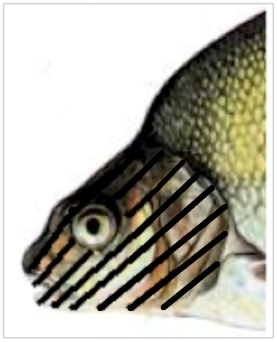 13.6	Een toegestane vis gehaakt in/voor het eindsignaal van een manche telt. De visser heeft tot het volgende beginsignaal de tijd om deze vis naar behoren te landen en aan te bieden. Bij wedstrijden waarin meteen wordt door-gewisseld tussen b.v. A en B geldt een tijdslimiet van 10 minuten na de toeter. De controleur mag zelf beginnen met vissen totdat de vis in het schepnet wordt aangeboden.13.7	Wanneer een deelnemer zelf van oordeel is dat een vis niet mee zal tellen, mag hij/zij de vis (het liefst in het water) onthaken.13.8	Na de elke sessie moet de visser de geregistreerde vangsten accorderen d.m.v. een paraafArtikel 14: Hengels14.1	Er mag met één vliegenhengel tegelijk worden gevist.14.2	Het beschikbaar hebben van maximaal één volledig opgetuigde reservehengel is 	toegestaan. Extra hengels mogen wel onbeperkt worden meegenomen, maar de lijn of leader mag niet door de ogen gehaald zijn.14.3	Wanneer in privé-water wordt gevist, wordt het aantal toegestane hengels in de uitnodiging bekendgemaakt.14.4	Deelnemers zijn verantwoordelijk voor het dragen en beschermen van hun eigen 	materiaal.14.5	Maximale hengellengte is 12 voet (365,7cm).14.6    	De hengel waarmee men aan het vissen is dient zich onder onmiddellijk handbereik te bevinden. Toegestaan zijn bv: Vasthouden met de hand, onder oksel, tussen de benen geklemd, liggend in de stripmand die aan het lichaam hangt of geplaatst in een hengelsteun die bv. aan de riem direct aan het lichaam hangt. In dit geval kan men meteen de haak zetten en wordt voorkomen dat de vlieg geslikt wordt. Het vasthouden van de vliegenlijn, terwijl de hengel verderop ligt, is niet toegestaan.14.7	Tijdens boot- en bellybootwedstrijden geldt:Maximaal ÉÉN opgetuigde hengel en maximaal ÉÉN volledig gedemonteerde reservehengel in de bagage.Artikel 15: Lijnen15.1	Alle fabriekslijnen mogen worden gebruikt. Onder fabriekslijnen worden lijnen verstaan, lijnen die tenminste bij één winkel of webwinkel te bestellen zijn door iedereen.15.2	Lijnen moeten minimaal 22 meter lang en minimaal 0.55mm dik zijn Artikel 16: Leaders16.1	De lengte van de leader mag maximaal 2x de hengellengte zijn16.2	Leaders mogen geknoopt of knooploos, getaperd of ongetaperd.  Polyleaders zijn toegestaanGevlochten  en	getwijnde leaders en ‘Nanofil’ etc. zijn NIET toegestaan.16.3	Een zelfgemaakt lusje aan het uiteinde van de vliegenlijn, of een Loop-on-Junction, is toegestaan. Deze mag maximaal 10 cm buiten de vliegenlijn uitsteken.16.4	Wanneer aan een leader zijlijntjes gemonteerd worden, dient men erop te letten dat de 	vliegen minimaal 50 cm van elkaar verticaal loshangend, gemeten van oog tot oog, moeten worden gemonteerd. De montage van vliegen, zonder zijlijntjes te gebruiken, is toegestaan vermits de vliegen niet kunnen bewegen over de lijn of in een lus en de afstand tussen de vliegen minimaal 50 cm is. 16.5	Het gebruik van beetverklikkers en verzwaring (loodhagels e.d.) op de leader is niet toegestaan. Maximaal 3 leaderringetjes tot 3mm mogen wel worden gebruikt.16.6	Het gebruik van elastiek in/aan vliegenlijn, leader of loop-on junction is niet toegestaan.16.7     Het gebruik van de zgn. ‘Rapala knoop’ om een vlieg in een lusje aan te knopen is toegestaanArtikel 17: Kunstvliegen17.1	Gevist mag worden met maximaal drie kunstvliegen.17.2	Elke kunstvlieg heeft één weerhaakloze haak, en is gebonden uit meerdere materialen (haak, binddraad en minimaal één materiaal).17.3	De haak van de vlieg dient direct aan de leader of het tippetmateriaal geknoopt te zijn. Vliegen mogen niet over de leader of tippet glijden of anderszins over de leader bewegen.	‘Snakes’ en Tubeflies zijn derhalve niet toegestaan.	17.4	Alleen vliegen gebonden op weerhaakloze haken mogen worden gebruikt. Platgeknepen of weg gevijlde weerhaken zijn NIET toegestaan. Deze haak moet te allen tijde vrijgemaakt (zichtbaar en voelbaar) kunnen worden om te controleren op weerhaak d.m.v. bijvoorbeeld een ‘microvezel doekje’. De haak van de vlieg dient op het moment van aanknopen intact te zijn. Een haak waarvan de haakpunt blijkt te zijn afgebroken dient meteen van de leader te worden verwijderd.17.5	Het is niet toegestaan andere vliegen dan weerhaakloze (zie artikel 17.4) in het wedstrijdvak of anderszins binnen handbereik te hebben.17.6	Aan de vlieg mogen niet zijn bevestigd: schoepjes, propellertjes, spinnerblaadjes of voorgevormde lijfjes. ‘Squirmy’materiaal valt hier ook onder, 	Uitzonderingen:-Wiggle-tails’, mits niet gemaakt van gegoten (voorgevormd) zacht twistermateriaal, zijn   toegestaan	-‘Fish-masks’, ‘Fish skulls’, een andere harde voorgevormde ‘koppen’, etc. zijn toegestaan	- Ketting-ogen, ‘dumbells’, plakogen, etc. zijn toegestaan17.7	Bung (beetverklikker-vlieg):	Een bung dient te zijn gemaakt van zacht foam of fiber materiaal.	Denk hierbij aan polycelon, ‘booby cylinders’, of een uitsnede uit een blok foam.	Toevoeging van een extra laklaag is toegestaan, mits de zachte basis-foam voor de controleur controleerbaar blijft.		Fabrieks-beetverklikkers van bv. hard balsa of hard kunststof zijn niet toegestaan17.8	Bij twijfel is de controleur bevoegd een vlieg/vliegen in te nemen voor controle door de hoofdcontroleur/ wedstrijdcommissaris.17.9	Als snoekstreamers groter dan 2,5 cm zijn toegestaan, mag een staaldraadje van 	maximaal 20 cm aan de streamer worden bevestigd. Let wel: Op openbaar water blijven altijd de regels van de Vispas van toepassing.17.10	Het gebruik van alle andere aasvormen en lokmiddelen buiten kunstvliegen (geurstoffen, kneedbaar deeg, maden, wormen enz.) zijn verboden.Artikel 18: Waadpak18.1	Wetsuits zijn niet toegestaan Artikel 19: Landingsnetten19.1	Het gebruik van een knooploos landingsnet is verplicht.19.2	De lengte van het schepnet in uitgeklapte en uitgeschoven toestand mag niet meer dan 1.22 m incl. steel bedragen. Tenzij in de uitnodiging wordt aangegeven dat een langer net is toegestaan.19.3	De bodem van een schepnet moet minimaal 5cm dieper zijn dan de rand van het schepnetArtikel 20: Het wedstrijdvak20.1	Voor wedstrijden vanaf de oever wordt het wedstrijdwater in genummerde vakken verdeeld.20.2	De vakken dienen te worden verdeeld met als doel de deelnemers gelijke 	visomstandigheden te bieden.20.3	De deelnemer mag alleen vissen in de ruimte vanaf het toegewezen plaatsnummer tot het rechts en/of links daarvan gelegen hogere nummer of de eindevak-aanduiding.20.4	Een deelnemer mag alleen vissen binnen het aangewezen vak.20.5	Wanneer een gehaakte vis het vak uit zwemt, mag de vis daar gedrild worden, maar de vis moet in het eigen vak geland worden en de visser moet in zijn eigen vak blijven staan.20.6	Het is de deelnemers niet toegestaan zich na de loting, voor aanvang van het aangegeven tijdstip en tijdens de pauze in de wedstrijdvakken te begeven.20.7	Tijdens het vissen (van zowel de kant als in het water) dient men op de grond te staan.20.8	Het is voor het beginsignaal niet toegestaan in het water te staan en de vliegen in het water te leggen.20.9	Wanneer een deelnemer een sessie niet wil afmaken, moet hij/zij wel binnen zijn vak blijven tot het eindsignaal van de sessie. Artikel 21: Vangstpuntentoekenning21.1	Voor elke gevangen toegestane vis wordt 1 vangstpunt toegekend en een klassement opgemaakt.Hierin krijgt de winnaar/winnares één wedstrijdpunt, de nummer twee krijgt twee wedstrijdpunten enz.Artikel 22: Klassering selectiewedstrijd en finalewedstrijd22.1	De individuele klassering, uitgedrukt in wedstrijdpunten, wordt vastgesteld op basis van het totaal aantal behaalde vangstpunten.22.2	Bij gelijk aantal vangstpunten tijdens witviswedstrijden wordt er met gedeelde wedstrijdpunten gewerkt.22.3	Bij een gelijk aantal vangstpunten tijdens forelwedstrijden vanaf de kant wordt de volgorde in de klassering van de betreffende wedstrijd als volgt vastgesteld:	1e	grootste eerste vis	2e 	indien ook gelijk, telt grootste tweede vis	Indien nog gelijk, wordt er met gedeelde wedstrijdpunten gewerkt.	Bij een gelijk aantal vangstpunten tijdens forelwedstrijden vanuit boot of bellyboat, wordt de volgorde in de klassering bepaald door het tijdstip van landen van de laatste vis. Indien dit na de toeter is, wordt het tijdstip van toeteren genoteerdIndien gelijk, wordt er met gedeelde wedstrijdpunten gewerkt.22.4	Wanneer door één of meer deelnemers geen vangst is behaald, wordt voor hen het aantal wedstrijdpunten bepaald op het aantal deelnemers aan het NK.	Het aantal deelnemers aan een betreffende wedstrijd is niet bepalend voor de waarde van de blank. Voor alle kwalificatiewedstrijden is een blank dus even veel wedstrijdpunten.	Tijdens de finalewedstrijd is een blank 30 wedstrijdpunten.22.5	Wanneer een deelnemer tijdens een wedstrijd besluit, zich terug te trekken, wordt zijn/haar	scorekaart meegenomen in de klassementsberekening.22.6	Wanneer de wedstrijdcommissie dit opportuun acht, kan er een dummy-visser ingezet worden. om een eventuele opengevallen plaats te bemannen en de controle te verzorgen. De dummy visser is niet terug te vinden in de uitslag.Uitslag Teams per wedstrijd:22.8	Het teamklassement wordt berekend door de individuele wedstrijdpunten van de drie beste vissers per team op te tellen. 22.9	Wanneer er minder dan drie deelnemers van een team aanwezig waren bij een wedstrijd of de finale telt deze wedstrijd als niet gevist en levert 1000 wedstrijdpunten op.Artikel 23:  Finale23.1	De nummers 1 t/m 30 op basis van de beste drie selectiewedstrijden worden uitgenodigd voor deelname aan de NK-finale.		Wanneer een geplaatste finalist verhinderd, wordt hij/zij 30e in de einduitslag. De finale wordt dan gevist met 29 deelnemers, evt. aangevuld met een dummyvisser.	De ranking van nummer 31 en verder, blijft hetzelfde.	23.2	De Wedstrijdcommissie kan besluiten om de laagst geplaatste finalisten een minder gunstige loting toe te delen. (bv. Niet mogen beginnen)Artikel 24:   Titels en prijzen individueel24.1 	De deelnemer die berekend over 4 wedstrijden, inclusief de finale, het laagste aantal wedstrijdpunten punten heeft behaald, is Nederlands Kampioen Vliegvissen.24.2	Bij een gelijk aantal wedstrijdpunten over de drie beste selectiewedstrijden plus de finale de volgorde als volgt bepaald:	- Hoogste aantal gevangen vis gedurende de 4 tellende wedstrijden incl. de finale	- Indien ook dit gelijk is telt het beste weggestreepte resultaat24.3	De nummers 1-2-3 van het Nederlands Kampioen Vliegvissen ontvangt een trofee van Sportvisserij Nederland. Tevens hebben zij recht op deelname aan het EK 202424.4	Nummers 1 t/m 10 ontvangen een medaille van Sportvisserij NederlandArtikel 25:   Titel teams (voorschriften Teams zie artikel 29)25.1	Het team dat berekend over de drie beste selectiewedstrijden plus de finale het laagste aantal 	wedstrijdpunten heeft behaald is Team Nederlands Kampioen Vliegvissen.25.2	Bij een gelijk aantal wedstrijdpunten over de drie beste wedstrijden plus de finale, wordt de volgorde bepaald conform artikel 24.2 25.3	Het Team Nederlands Kampioen Vliegvissen en de nummers 2 en 3 ontvangen een beker van de VNV25.4	Aan het behalen van het Team Nederlands Kampioenschap Vliegvissen kunnen geen rechten ontleend worden.Artikel 26: Bekendmaking van uitslagen26.1	Op de dag van een selectiewedstrijd berekent de wedstrijdcommissie na afloop van de 	wedstrijd ten minste de voorlopige uitslag van de beste 10 individuele deelnemers en het winnende team.26.2	Deze gehele uitslag, inclusief die van de teams wordt zo snel mogelijk daarop op de website van het VNV gepubliceerd. Dit is een voorlopige uitslag.Artikel 27: Indienen van protest27.1	Geschillen tussen vissers dienen onderling te worden opgelost, zonder tussenkomst van de wedstrijdcommissie. Indien er geen oplossing wordt gevonden dient er een aantekening te worden gemaakt op de kaart van zowel de klager als de beklaagde. Alleen in dat geval mag er een protest worden ingediend bij de wedstrijdcommissie27.2	Protesten die te maken hebben met gedragingen van mede-vissers, zoals beschreven in punt 27.1, die niet reeds onderling zijn opgelost, dienen per eerste mogelijkheid kenbaar gemaakt te worden aan de Wedstrijdcommissaris. Liefst tijdens de wedstrijd en anders direct na afloop. Daarna dient degene die het protest indient dit ook volgens de hieronder vermelde weg schriftelijk te bevestigen.27.3	Iedere individuele deelnemer die geen lid is van een team, heeft na bekendmaking van de voorlopige uitslag drie dagen de tijd om een schriftelijk en onderbouwd protest (per e-mail) tegen de voorlopige uitslag in te dienen bij de wedstrijdcommissaris. 	Deelnemers die lid zijn van een team mogen uitsluitend via hun captain bezwaar aantekenen (27.5). Hiervoor gelden dezelfde regels.27.4	Een individuele deelnemer die geen lid is van een team kan alleen een protest indienen in zijn/haar direct eigen belang.27.5	Alleen de teamcaptain kan namens een team of leden daarvan een protest indienen en uitsluitend als het direct om het teambelang of belang van het betrokken teamlid gaat. 27.6	De wedstrijdcommissaris zal de ontvangst van het protest bevestigen aan de indiener en aan degene tegen wie het protest is ingediend.27.7	De wedstrijdcommissaris zal na behandeling van het protest door de wedstrijdcommissie de uitspraak aan de indiener en de beklaagde bekendmaken. Deze uitspraak is bindend en onherroepelijk. Indien één van de partijen zich na deze uitspraak niet neerlegt bij de beslissing en toch zijn/haar gelijk meent te kunnen halen kan rekenen op een sanctie. (zie art.9.2 punt d, e, of f)27.8	De wedstrijdcommissaris zal na behandeling van ingediend(e) protest(en) de definitieve uitslag vaststellen en deze bekend maken op de website van de VNV. Deze uitslag is bindend en onherroepelijk.27.9	Protesten die niet aan artikel 27 voldoen, zijn ongeldig en worden niet in behandeling genomen. De indiener van een ongeldig protest wordt hiervan op de hoogte gesteld door de wedstrijdcommissaris.27.10	Indien een vangstformulier niet direct na de wedstrijd door de deelnemer is afgetekend is protest niet mogelijk en wordt dus ook niet behandeld.27.11	Protesten omtrent de uitslag of de handelwijze van de wedstrijdcommissie dienen uitsluitend met de commissie te worden opgelost. Artikel 28 : Deelnemen als Team:28.1	Aan het Nederlands Kampioenschap Teams kan worden deelgenomen door ‘Pro-Teams’en ‘Verenigingsteams’.(Na seizoen 2023 vervalt dit onderscheid en worden er uitsluitend nog teams toegelaten die voldoen aan punt 28.2)	Inschrijvingsformulieren worden door de Captain ingediend. Dus niet door alle deelnemers afzonderlijk. Betaling dient door de leden zelf tijdig te geschieden.28.2	Voorschriften ‘Pro-Teams’:- Bestaat uit minimaal 3 en maximaal 6 vissende deelnemers- Uitbreiding tot 7 vissende deelnemers is toegestaan wanneer er minimaal 1 ‘junior’(zie 28.5) deel uitmaakt van het team- Vissende deelnemers van een Pro Team dienen zich te houden aan artikel 7.- Eén van de 6 senior deelnemers te worden aangewezen en ingeschreven als Captain.- Een Pro-Team hoeft geen binding met een vereniging te hebben- Een Pro-Team is vrij om leden aan te trekken die afkomstig zijn uit andere Teams- Een Pro-Team mag de naam van een sponsor in de teamnaam hebben28.3	Voorschriften ‘Verenigingsteams’:- Bestaat uit minimaal 3 en maximaal 12 vissende deelnemers- Uitbreiding tot 15 vissende deelnemers is toegestaan wanneer er minimaal 3 ‘juniors’(zie      28.5) deel uitmaken van het team- Vissende deelnemers van een Verenigingsteam dienen zich te houden aan artikel 7.- Alle deelnemers dienen betalend lid te zijn van de betreffende vereniging- Eén van de senior deelnemers dient te worden aangewezen en ingeschreven als Captain.- Een Verenigingsteam mag geen leden aantrekken die het voorgaande jaar voor een ander deelnemend team uit zijn gekomen. Behalve wanneer dat team is opgeheven, of wanneer er door de wedstrijdcommissie toestemming om dringende reden is verleend.-Een Verenigingsteam mag uitsluitend de naam van de vereniging dragen, zonder toevoeging van eventuele sponsors- Verenigingsteams die qua deelnemers niet groter zijn dan de 6 plus evt. één junior, hoeven      zich slechts aan de voorschriften van de ‘Pro-Teams’ te houden. 28.4	Team Captain:Elk team moet bij inschrijving aangeven wie de Captain is.Taken Captain:Een Captain is belast met elke communicatie (zoals protesten) tussen zijn/haar team/teamleden en de wedstrijdcommissie.Een Captain is verantwoordelijk voor de tijdige inschrijving van zijn/haar team.Een Captain is verantwoordelijk voor het tijdig afmelden van deelnemers uit zijn/haar team. 28.5 	Begrip ‘Junior’:Een ‘junior’ is een deelnemer die in het betreffende competitiejaar jonger is dan 25jaar of in dat jaar 25 wordt. Een junior die vanuit het team waarin hij/zij als ‘Junior’ vist overstapt naar een ander team, geldt niet langer als junior, maar als normaal deelnemer.Artikel 29: Selectie voor EK en WK’sDe door Sportvisserij Nederland aangestelde Coach (2023 René Koops) is verantwoordelijk Voor de selectie van de 4-teams.Om kans te maken op deelname dient de deelnemer deel te nemen aan het NK vliegvissen en lid te zijn van de VNVSelectie EK-Team:De beste 3 NK deelnemers van 2023 hebben recht op deelname in het EK Team van 2024Indien er binnen deze 3 deelnemers personen zijn die geen interesse hebben, of reeds voor één van de3 WK-teams hebben mogen kiezen, wordt de plek NIET automatisch doorgegeven aan de nummer 4. De coach zal zich voor de overgebleven plaatsen vooral concentreren op jonge en talentvolle NK-deelnemers.Selectie voor de 3 WK-Teams:De Coach selecteert de meest geschikte vissers voor de 3 WK-teams 2024.Het resultaat als landenteam heeft prioriteit, een goede individuele ranking is niet het hoogste doel.Artikel 30:  Onvoorzienigheden30.1	In alle gevallen waarin dit reglement niet voorziet, beslist de wedstrijdcommissie. Het is niet mogelijk tegen deze beslissingen protest in te dienen.